第２１回　国分寺町冬のまつり　雪合戦大会募集要項　開催日程　　平成３０年１月２１日（日）　※時間は予定です。９：００　参加チーム受付開始９：３０　開会式　（雪合戦大会出場者は全員出席のこと）９：５０～１４：３０　競技１４：５０　表彰式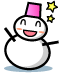 会　　場　　高松市国分寺Ｂ＆Ｇ海洋センター駐車場　（国分寺橘ノ丘総合運動公園内）参加条件　・小学生（幼児も可）。・小学生低学年（１～３年生）の部、小学生高学年（４～６年生）の部にわける。低学年児童が高学年の部に出場するのは可。ただし複数チームに重複登録不可。・１チームは選手７名。登録は１４名以下。（セット毎に選手交代は可）・各チーム成人の監督１名、雪球作り係４～６名、競技者の世話係 数名が必要。各チームで使用する雪球は競技の一部として各チームで作成する。参加料	　　￥２，０００　（１チームにつき）　※原則返金いたしません。　（参加料に保険代を含む）募集数　　　小学生低学年の部、高学年の部　各１２チーム　（合計２４チームまで）	   　※募集チーム数を超えた場合は、実行委員会で選考する。表　　彰　　　各部ともに優勝・準優勝・第３位まで表彰する。競技規則　　日本雪合戦連盟競技規則を原則とする。ただし国分寺体育協会が独自に定めるローカルルールを優先する。※チームフラッグは、各チームで作製してもよい。サイズ：縦５０cm×横７０cm布製　ポールに縛るひもが２箇所に必要申込〆切　　平成２９年１２月１９日（火）必着　※選考結果は各チーム代表の方に通知します。　　　　　　   ※平成２９年１２月２４日（日）までに連絡がない場合は下記までお問合せ下さい。― お申込み・お問合せ先　―	国分寺町冬のまつり実行委員会〒769-0102　　（国分寺まちづくり協議会内）FAX: 087-899-5099　　事務局携帯：080-3620-3043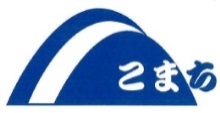 E-mail：festival@komati-kokubunji.com携帯メール：komati-kokubunji@softbank.ne.jphttp://www.komati-kokubunji.com/2018huyu/☆大会申込により取得した個人情報は本大会運営の目的以外に使用することはありません。☆本大会で撮影した写真・動画は広報活動に利用させていただくことがあります。大会説明会・組み合わせ抽選会について　日　時	平成２９年１２月２６日(火)　１９時～　（受付１８:４５～）場　所	国分寺会館　１階　第２会議室その他	・参加費（２０００円/チーム）を集めます。		・各チームごとに代表の方が必ずご出席下さい。（代理可）ルール説明会＆雪合戦練習について日　時　　	平成３０年１月１４日（日)　※時間は予定です。参加チームには、改めてご案内します。		　　９時～１０時３０分	低学年チーム　ルール説明＆練習		　　１０時３０分～１２時	高学年チーム　ルール説明＆練習場　所　　　国分寺北部小学校体育館その他　　　・練習は、模擬雪球を使用します。第２１回国分寺町冬のまつり 雪合戦参加申込書   (  低学年　・ 　高学年  )国分寺町冬のまつり実行委員会　　委員長　宛以上のとおり第２１回国分寺町冬のまつり『雪合戦大会』に参加申込します。※「本大会で撮影した写真・動画を広報活動に利用させていただくことがある」ことに同意します。申込日　平成　　　年　　月　　日団体名                     　　　                　　　　　　 　　　　　　　代表者氏名		                      	　　　　　　　　　　　　	印　代表者住所   　　　　                 　　　　　　　　　　　　　             連絡のとれる電話番号                　　        　　   　 　　　　           FAX番号　　　　　　　　　　　　　　ﾒｰﾙｱﾄﾞﾚｽ      　　　　　　　　             大会当日のチーム名       　　 　　　　              　　　　             NO.選手名学年性別NO.選手名選手名学年性別１男・女８男・女２男・女９男・女３男・女10男・女４男・女11男・女５男・女12男・女６男・女13男・女７男・女14男・女NO.監督氏名監督氏名監督氏名電話番号（連絡の取れる番号）電話番号（連絡の取れる番号）電話番号（連絡の取れる番号）電話番号（連絡の取れる番号）１NO.雪球作り氏名雪球作り氏名雪球作り氏名NO.雪球作り氏名雪球作り氏名雪球作り氏名雪球作り氏名１４２５３６